السيرة الذاتيىةالاسم الثلاثي : اسماعيل فؤاد موسى القومية : كورديالحالة الاجتماعية : متزوجالاختصاص العام  والدقيق : محاسبة -  نظرية محاسبية اللقب العلمي : مدرس مساعد - شهادات 1- بكلوريوس محاسبة 2007  -  كلية الادارة والاقتصاد  -  جامعة صلاح الدين اربيل 2- ماجستير محاسبة ( محاسبة المالية والتدقيق ) 2012 -   من جامعة دهوك - المهام التي قمت بها محاسب في شركة مير 2007 مدير حسابات في معمل شرين 2008مدير حسابات في منظمة VOP     2009 -  2011 مدير مشروعcash assistant  في منظمةIRC)) international rescuecommittee مدير مشروع  Livilehood في منظمة IRC  )) international rescue committee مستشار اداري ومالي مع منظمة IRC  )) international rescue committee  في مشرو ع economic recover  development -  مختصر الواجبات الجامعية للعام الدراسي 1- تم تكليفي من قبل رئاسة القسم  المحاسبة  جامعة دهوك  لسنة 2014- 2015بالواجبات الاتية خلال العام الدراسي الحالي :تدريس المواد العلمية : أ. القيام بتدريس مادة مبادئ  المحاسبة للمرحلة الاولى لقسم علوم المالية والمصرفية  الدراسات الصباحية  وبواقع ثلاث ساعات اسبوعيا.ب . القيام بتدريس مادة مبادئ  المحاسبة للمرحلة الاولى لقسم ادارة الاعمال الدراسات الصباحية  وبواقع  ساعتين اسبوعياج. الاشراف على مجموعتين بحثيتين لمادة مشروع بحث للمرحلة الرابعة في قسم المحاسبة .2- تم تكليفي من قبل رئاسة القسم  المحاسبة  جامعة دهوك  لسنة 2013- 2014بالواجبات الاتية خلال العام الدراسي الحالي :تدريس المواد العلمية : أ. القيام بتدريس مادة التدقيق والرقابة  للمرحلة الرابعة  لقسم المحاسبة   الدراسات المسائية  وبواقع ثلاث ساعات اسبوعيا.ب . القيام بتدريس مادة  المحاسبة تكاليف  للمرحلة الثالثة  لقسم ادارة الاعمال الدراسات الصباحية  وبواقع  ثلاث ساعات  اسبوعياج. الاشراف على ثلاث  مجموعات بحثية لمادة مشروع بحث للمرحلة الرابعة في قسم المحاسبة .3- تم تكليفي من قبل رئاسة القسم  المحاسبة  جامعة دهوك  لسنة 2012- 2013بالواجبات الاتية خلال العام الدراسي الحالي :تدريس المواد العلمية : أ. القيام بتدريس مادتي نظام محاسبي الموحد ومحاسبة التكاليف للمرحلة الثالثة   لقسم المحاسبة   الدراسات المسائية  وبواقع ثلاث ساعات اسبوعيا.ب. الاشراف على ثلاث  مجموعات بحثية لمادة مشروع بحث للمرحلة الرابعة في قسم المحاسبة .الدورات:أ- الدورات  التي شاركت فيها دورة بناء قابليات  القياديين   مع منظمة USAID الامريكية دورة اعداد موازنات للمشاريع في منظمات غير الحكومية  مع منظمة USAID  الامريكية دورة للشباب القياديين  مع منظمة IRR  الامريكية دورة ادارة الموارد البشرية مع منظمة Access To Just  الامريكية  دورة للادارة المالية مع منظمة Access To Just  الامريكية دورة حول المدافعة للفيئات الضعيفة مع منظمة Access To Just  الامريكيةدورة حول  التوعية  مع منظمة Access To Just  الامريكيةدورة حول القانون للجميع مع منظمة Access To Just  الامريكية ب- الدورات  التي كنت تدريسي فيها  دورة حولة  حقوق الانسان  دورة حولة  كيفية اعداد حسابات للمشاريع في منظمات غير  الحكومية دورة حولة  كيفية ادارة الاموال في المنظمات الغير الحكومية دورة  حولة  كيفية ادارة  موارد البشرية في المؤسسات الغير الهادفة الى الربح دورة حولة  العمل التطوعي واهميته للمجتمعدورة حولة ادارة  المنظمات الغير الهادفة للربح دورة حول كيفية الحصول على التمويل للمشاريع الخدمية المؤتمرات  :1-  مؤتمر  جامعة دهوك  كلية الادارة والاقتصاد  شاركت ببحث مشترك مع  الدكتور لقمان الدباغ 2-  مؤتمر  منظمة  Access To Just    في البصرة حول حقوق الاقليات مؤتمر  منظمة  Access To Just    في اربيل حول القانون للجميع 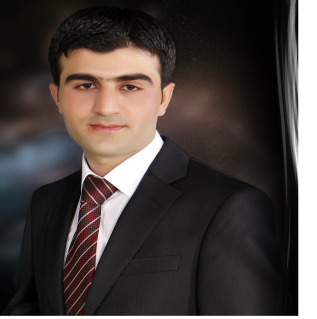 Name : ISMAEL FOUAD MOUSA اللقب العلمي : مدرس مساعد  مواليد : 1/1/1983الاعمال الحالية في الجامعة :  ايجازة لمدة سنة 